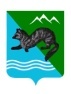 П О С Т А Н О В Л Е Н И ЕАДМИНИСТРАЦИИ СОБОЛЕВСКОГО МУНИЦИПАЛЬНОГО     РАЙОНА   КАМЧАТСКОГО КРАЯ05 февраля 2020                          с. Соболево                                       №23В целях реализации мероприятий муниципальной программы Соболевского муниципального района «Физическая культура, спорт, молодежная политика, отдых, оздоровление и занятость детей и молодежи в Соболевском муниципальном районе Камчатского края», утвержденной постановлением Администрации Соболевского муниципального района от 14 октября  2013 г. № 322        АДМИНИСТРАЦИЯ  ПОСТАНОВЛЯЕТ:1. Утвердить Положение о проведении массовой лыжной гонки "Лыжня России-2020» в Соболевском муниципальном районе, согласно приложению №1.2. Утвердить судейскую коллегию по проведению массовой лыжной гонки "Лыжня России-2020» в Соболевском муниципальном районе, согласно приложению №2.3. Расходы на проведение массовой лыжной гонки "Лыжня России-2020" в Соболевском муниципальном районе осуществить за счет  средств  муниципальной программы Соболевского муниципального района «Физическая культура, спорт, молодежная политика, отдых, оздоровление и занятость детей и молодежи в Соболевском муниципальном районе Камчатского края».4.  Утвердить смету расходов на проведение районных соревнований по массовым лыжным гонкам «Лыжня России - 2020» в Соболевском муниципальном районе, согласно приложению №3.5. Управлению делами администрации Соболевского муниципального района направить настоящее постановление для опубликования в районной газете «Соболевский вестник» и разместить на официальном сайте Соболевского муниципального района в информационно-телекоммуникационной сети Интернет.6. Настоящее постановление вступает в силу после  его официального опубликования (обнародования).Глава Соболевского муниципального района                                В.И. КуркинПриложение №1 к постановлению администрации                                                                                            Соболевского муниципального района от 05.02.2020 №23ПОЛОЖЕНИЕ
о проведении массовой лыжной гонки
"Лыжня России-2020" в Соболевском муниципальном районе
1. ВведениеСоревнования проводятся в рамках участия жителей Соболевского муниципального района в XXXVIII открытой Всероссийской массовой лыжной гонке «Лыжня России – 2020».2. Цели и задачи Соревнования проводятся с целью:Привлечения жителей района к регулярным занятиям лыжным спортом; популяризации и развития лыжных гонок в Соболевском муниципальном районе; пропаганды физической культуры и спорта, а так же здорового образа жизни.Профилактика экстремизма, терроризма, наркомании и алкоголизма. 3. Сроки и место проведения соревнованийСоревнования проводятся 09 февраля 2020 года в с.Соболево по          ул. Погоды. При неблагоприятных погодных условиях гонка может быть перенесена. 4. Организаторы соревнований Учредителем соревнований является  администрация Соболевского муниципального района. Организатором соревнований является управление образования и молодежной политики администрации Соболевского муниципального района. Руководство проведением соревнований осуществляется судейской коллегий.5. Требования к участникам соревнований, условия проведения К соревнованию допускаются участники следующих возрастных групп:Младшая группа:1.1. Мальчики 6-8 лет включительно.1.2. Девочки 6-8 лет включительно.Вторая младшая группа:Мальчики 9-10 лет включительноДевочки 9-10 лет включительноСредняя группа:3.1. Юноши от 11 лет до15 лет включительно.3.2. Девушки от 11 лет до15 лет включительно.Старшая группа:4.1. Мужчины-16-ти лет и старше. 4.2. Женщины -16-ти лет и старше.VIP – гонка – руководители.	Участники соревнования до 15 лет включительно имеют право принять участие только при наличии сопровождающего ответственного лица, старше 18 лет. Участники, после внесения их в протокол, несут полную ответственность за свое здоровье на время проведения соревнований, за лиц, не достигших 16 лет несут ответственность сопровождающие старше 18 лет.	Рекомендуем всем участникам заблаговременно проконсультироваться у лечащего врача и получить допуск к соревнованиям.З А Я В К И.Для участия в соревнованиях необходимо до 08 февраля 2020 года подать заявку согласно форме. Заявки направлять в Управление образования и молодёжной политики администрации Соболевского муниципального района (sport@sobolevomr.ru, телефон – факс 32-6-91 или по адресу пер. Центральный д.7, второй этаж, кабинет №2)Форма заявки:Прошу допустить к участию в массовой лыжной гонке
"Лыжня России-2020"6. Программа соревнований10:30 -11:00 – выдача спортивного инвентаря для учащихся школ (спортзал школы)11: 30 – регистрация участников.12:00 - старт гонки. 1км – Мальчики и Девочки от 6 до 10 лет включительно.3 км – Девушки от 11 лет до 15 лет включительно.3 км  - Юноши от 11 лет до 15 лет включительно, женщины -16-ти лет и старше.5 км – Мужчины-16-ти лет и старше.VIP-гонка – 2020 м.13.30-церемония награждения победителей.7. Условия подведения итогов, награждениеУчастники, занявшие I-III места на всех дистанциях, а так же в различных номинациях награждаются дипломами  и денежными призами. Участники VIP-гонки, занявшие I-III места, награждаются дипломами. Также будут определены победители в номинациях «Самый юный участник», «Самый возрастной участник», «Самая спортивная семья», «Самая спортивная организация».8. ФинансированиеРасходы, связанные с проведением соревнований, осуществляются в рамках муниципальной программы Соболевского муниципального района «Физическая культура, спорт, молодежная политика, отдых, оздоровление и занятость детей и молодежи в Соболевском муниципальном районе Камчатского края», утвержденной постановлением Администрации Соболевского муниципального района от 14 октября  2013 г. № 322.Приложение №2 к постановлению администрации                                                                                            Соболевского муниципального района от 05.02.2020 №23СОСТАВсудейской коллегии по проведению массовой лыжной гонки "Лыжня России-2020" в Соболевском муниципальном районеПриложение №3 к постановлению администрации                                                                                            Соболевского муниципального района от 05.02.2020 №23СМЕТАна проведение соревнований по массовым  лыжным гонкам«Лыжня России - 2020»1.Организация питания участников (Булочки, чай, одноразовая посуда) – 6000 рублей2.Судейство 5000 рублей3.Призовой фонд – 22000 рублей, в том числе:Итого по смете: 33 000 (тридцать три тысячи) рублейОб утверждении Положения о проведении массовой лыжной гонки "Лыжня России - 2020"в Соболевском муниципальном районе№ФИОДата рожденияКонтактный телефонВиза врача123полВозрастная группа, номинацияМестопризм/ж6-8 лет1800 р./ 800 р.м/ж6-8 лет2600 р./ 600 р.м/ж6-8 лет3400 р./ 400 р.м/ж9-10 лет1800 р./ 800 р.м/ж9-10 лет2600 р./ 600 р.м/ж9-10 лет3400 р./ 400 р.м/ж11-15 лет11100 р./ 1100 р.м/ж11-15 лет2900 р./ 900 р.м/ж11-15 лет3700 р./ 700 р.м/ж16 и старше11400 р./ 1400 р.м/ж16 и старше21200 р./ 1200 р.м/ж16 и старше31000 р./ 1000 р.м/жVIP- гонка1м/жVIP- гонка2м/жVIP- гонка3«Самый юный участник»500 р.«Самый старший участник»700 р.«Спортивная семья»1000 р.Члены судейской коллегии:Крюков Евгений Геннадьевич    Чечулин Андрей ПетровичОганесян Виталий ЭдуардовичАналитик по информационному обеспечению администрации Соболевского МРУчитель физической культуры МОКУ «Соболевской средней школы»Консультант Управления образования и молодёжной политики администрации Соболевского МРполВозрастная группа, номинацияМестопризм/ж6-8 лет1800 р./ 800 р.м/ж6-8 лет2600 р./ 600 р.м/ж6-8 лет3400 р./ 400 р.м/ж9-10 лет1800 р./ 800 р.м/ж9-10 лет2600 р./ 600 р.м/ж9-10 лет3400 р./ 400 р.м/ж11-15 лет11100 р./ 1100 р.м/ж11-15 лет2900 р./ 900 р.м/ж11-15 лет3700 р./ 700 р.м/ж16 и старше11400 р./ 1400 р.м/ж16 и старше21200 р./ 1200 р.м/ж16 и старше31000 р./ 1000 р.м/жVIP- гонка1м/жVIP- гонка2м/жVIP- гонка3«Самый юный участник»500 р.«Самый старший участник»700 р.«Спортивная семья»1000 р.